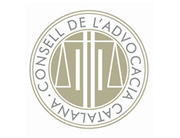 Demanda de divorci contenciosa amb acumulació de l’acció de divisió de la cosa comuna (articles 86, 233-4, 233-20 i seg. del Codi civil espanyol respecte del divorci; 552-11 del Codi civil de Catalunya, i 437.4 4ª i 770 de la LEC)Autora: Vanessa Fraile Ortega (advocada) A L    J U T J A T ..................... procurador/a dels tribunals i de ..................... major d’edat, casat/ada, amb domicili a ....................., c/ .............., núm. ....., i titular del DNI núm. ..................., representació que acreditaré en el moment processal oportú per designació apud acta (o per designació d’ofici pels respectius col·legis, en virtut de la designació núm. .......... / o per poder per a plets) actuant sota la direcció del lletrat/da de .........................., col·legiat/da núm. ....., de l’Il·lustre Col·legi d’Advocats de ...................., davant d’aquest Jutjat comparec i MANIFESTO:Que, en virtut de la representació que exerceixo, mitjançant el present escrit, formulo demanda de divorci contenciosa amb acumulació de l’acció de divisió dels béns comuns, a l’empara dels articles 86 del Codi civil espanyol, 233-4, 233-20 i següents i 552-11 del Codi civil de Catalunya, 770 LEC i la resta de concordants, contra ............................., major d’edat, casat/ada, amb domicili a ......................., c/......................, núm. ....., pis ......, i amb DNI núm. ......................, basant la present demanda en els següentsF E T SPrevi. Mediació:Informem el Jutjat que, prèviament a la interposició d’aquesta demanda, hem intentat solucionar la controvèrsia recorrent a la mediació, .................... (expliqueu com ho heu fet, per exemple, enviant un burofax a la part contrària, la qual ha rebutjat expressament iniciar un procediment de mediació o no ha assistit a la sessió informativa), tal com acreditem amb el document núm. ..... .1. Matrimoni:..................... i ..................... van contraure matrimoni en data ............ a ............, tal com acreditem amb el certificat literal de matrimoni que aportem com a document núm. ...... .2. No hi ha fills/es:Del matrimoni de les parts no hi ha descendència.3. Domicili del matrimoni:El domicili del matrimoni és al carrer ................, núm. ....., pis ....., de ................., que és propietat per meitat d’ambdós/ues cònjuges.Adjuntem com a document ..... el certificat històric d’empadronament i com a document ..... la nota simple registral acreditativa de la titularitat de l’immoble.Demanem, a l’empara de l’article 233-20.3.b) que s’atorgui a ................ 	l’ús del domicili conjugal, en ser ........., dels/les dos/ues cònjuges, qui més necessitat té. Demanem l’ús per un termini de ................... susceptibles de pròrroga, si es mantenen les circumstàncies actuals.4. Règim econòmic del matrimoni:El règim econòmic matrimonial és el de separació de béns, previst i regulat en el Codi civil de Catalunya.Tenen els béns comuns següents:Habitatge conjugal del c/ ............., núm. ....., pis ....., de ............, tal com acreditem amb el document núm. ..... consistent en ............... .Habitatge a .............., c/ ............., núm. ...... Adjunto com a document núm. ..... la nota simple informativa del Registre de la Propietat núm. ..... de .................., en la qual consta: hipoteca a favor de ..............., ..........................., en garantia de ............ € amb venciment final el .............. .Plaça d’aparcament núm. ..... situada al c/ ................ . Adjuntem com a document núm. ..... la nota simple informativa del Registre de la Propietat núm. ..... de .................. .Tenen en comú els comptes bancaris següents:A) ............................, en el qual hi ha domiciliats els rebuts de les despeses del matrimoni, habitatges i hipoteca.B) ............................ . (Afegiu més comptes o béns comuns si n’hi ha.)5. Situació econòmica i laboral de ......................:(Expliqueu les circumstàncies.)6. Situació familiar, econòmica i laboral de .....................:(Expliqueu les circumstàncies.)7. Acció de divisió dels béns immobles comuns:Aquesta part exercita l’acció de divisó dels béns immobles comuns, a l’empara dels articles 232-12, 233-4, 552-9 i següents del Codi civil de Catalunya, en relació amb l’article 400 del Codi civil espanyol i l’excepció 4ª de l’apartat 4 de l’article 437 LEC.Respecte dels tres béns immobles propietat d’ambdues parts per meitat i en proindivís:A) Habitatge conjugal del c/ ............., núm. ....., pis ......... de ............, inscrita en el Registre de la Propietat núm. ..... de ................, tom............, llibre ......., foli ..... i finca núm. ....... .B) Habitatge a ...................., c/ ............., núm. ....., inscrit en el Registre de la Propietat núm. ...... de .................., tom ............, llibre ......., foli ..... i finca núm. ....... .C) Plaça d’aparcament núm. ....... situada al c/ ................, inscrita en el Registre de la Propietat núm. ...... de .................., tom ............, llibre ......., foli ....... i finca núm. ................ .Demanem que s’acordi l’extinció del condomini existent sobre les 3 finques indicades i la divisió dels 3 immobles esmentats.Als fets anteriors són d’aplicació els següentsFONAMENTS DE DRET I. Competència: article 769 LEC, correspon als Jutjats de .............., perquè és en aquesta ciutat on és el domicili conjugal.II. Procediment: article 770 LEC.III. Mesures definitives acordades per l’autoritat judicial: article 233-4 CCCat i articles 232-12, 233-20, 552-9 i següents del Codi civil de Catalunya, en relació amb l’article 400 del Codi civil espanyol i l’excepció 4ª de l’apartat 4 de l’article 437 LEC, per l’acció de divisió de cosa comuna que s’exercita juntament amb la petició de divorci.IV. Divorci: article 86 del Codi civil espanyol.V. Representació i defensa de les parts: article 750 LEC.VI. Costes: article 394 LEC.VII. Iura novit curia.Per tot el que he exposat,AL JUTJAT SOL·LICITO: que admeti aquest escrit amb els documents i còpies que l’acompanyen; que, en virtut del que hem manifestat, tingui per interposada en nom de .................. demanda de divorci i acció de divisió de la cosa comuna contra ..................; i que, després dels tràmits legalment establerts, dicti sentència que declari i acordi:1. La dissolució, per divorci, del matrimoni celebrat entre les parts.2. L’atribució a ............. de l’aixovar familiar i de l’ús de l’habitatge del c/ ................, núm. ......, de ................; així com de l’aixovar domèstic, per ser dels dos/dues cònjuges el/la que està més necessitat/da, en compliment de l’article 233-20.3.a) CCCat.Per un termini de .............., susceptibles de pròrroga.I disposar que .................. haurà de sortir de l’habitatge familiar en el termini de ............. des de la notificació de la sentència de divorci.3. L’extinció del condomini existent sobre els tres immobles:A) Habitatge conjugal del c/ .............., núm. ......, pis ......., de ..............., inscrit en el Registre de la Propietat núm. ...... de .................., tom ............, llibre ......., foli ..... i finca núm. ................ .B) Habitatge a .............., c/ ............,. núm. ......, inscrit en el Registre de la Propietat núm. ...... de .................., tom ............, llibre ......., foli ....... i finca núm. ................ .C) Plaça d’aparcament núm. ................... situada al c/ ................, inscrita en el Registre de la Propietat núm. ...... de .................., tom ............, llibre ......., foli ....... i finca núm. ................ .4. La divisió de les 3 finques i, respectant-se el dret d’ús de l’habitatge familiar del c/ ............., núm. ......., de .................., que sol·licitem sigui atribuït a .................. a l’empara de l’article 233-20.3.b) del CCCat.5. La imposició de les costes a la part demandada, ......................., si s’hi oposa amb temeritat i mala fe................, ....... de/d’................. de ..............(signatura)	(signatura)Advocat/da	Procurador/aCol. .......... ICA ........Nota: l’autor ha cedit els drets d’aquest model per tal que, de forma gratuïta, una tercera persona el pugui descarregar, copiar, modificar i utilitzar sense mencionar l’autoria ni la font, tant amb caràcter professional com amb caràcter no comercial, sense limitació temporal ni territorial. No n’és permesa la traducció, atès que es tracta d’un model creat per al foment del català a l’àmbit del dret.29E5MV94